Российская ФедерацияРеспублика ДагестанМуниципальное казенное общеобразовательное учреждение«Нариманская Средняя общеобразовательная школа имени Асанова А.Б.»368857,  РД,  Ногайский район, с.Нариман, ул.Н.Батырова 7а е-mail:alimhana@bk.ruИНН  0525006108         КПП 052501001                  ОГРН 1020501444512Приказ 18.08.2020                                                                                                         №53О назначении ответственных лиц за содержание и организацию работы ОУ в условиях распространения COVID-19В соответствии с Постановлением Главного государственного санитарного врача РФ от 13.07.2020 №20 «О мероприятиях по профилактике гриппа и острых респираторных вирусных инфекций, в том числе новой коронавирусной инфекции в эпидемическом сезоне 2020-2021гг.», Постановлением Главного государственного санитарного врача РФ от 30 июня 2020 г. N 16 «Об утверждении санитарно-эпидемиологических правил СП 3.1/2.4.3598-20 "Санитарно-эпидемиологические требования к устройству, содержанию и организации работы образовательных организаций и других объектов социальной инфраструктуры для детей и молодежи в условиях распространения новой коронавирусной инфекции (COVID-19)»п р и к а з ы в а ю 1. Назначить ответственными лицами за содержание и организацию работы школы в условиях распространения COVID-19: Савкатова Ш.В. зав. хозяйством;  Асанову Т.С., зам. директора по УВР;  Джумаеву Н.З. зам. директора по ВР; 2. Савкатову Ш.В.: обеспечить  оборудование входов для приема обучающихся антисептическими средствами, бесконтактными термометрами;  прием обучающихся в строгом соответствии с графиком;  наличие антисептических средств при входе в столовую, в санузлах;  контроль за проведением термометрии и ведением журналов ежедневного мониторинга за состоянием здоровья обучающихся. 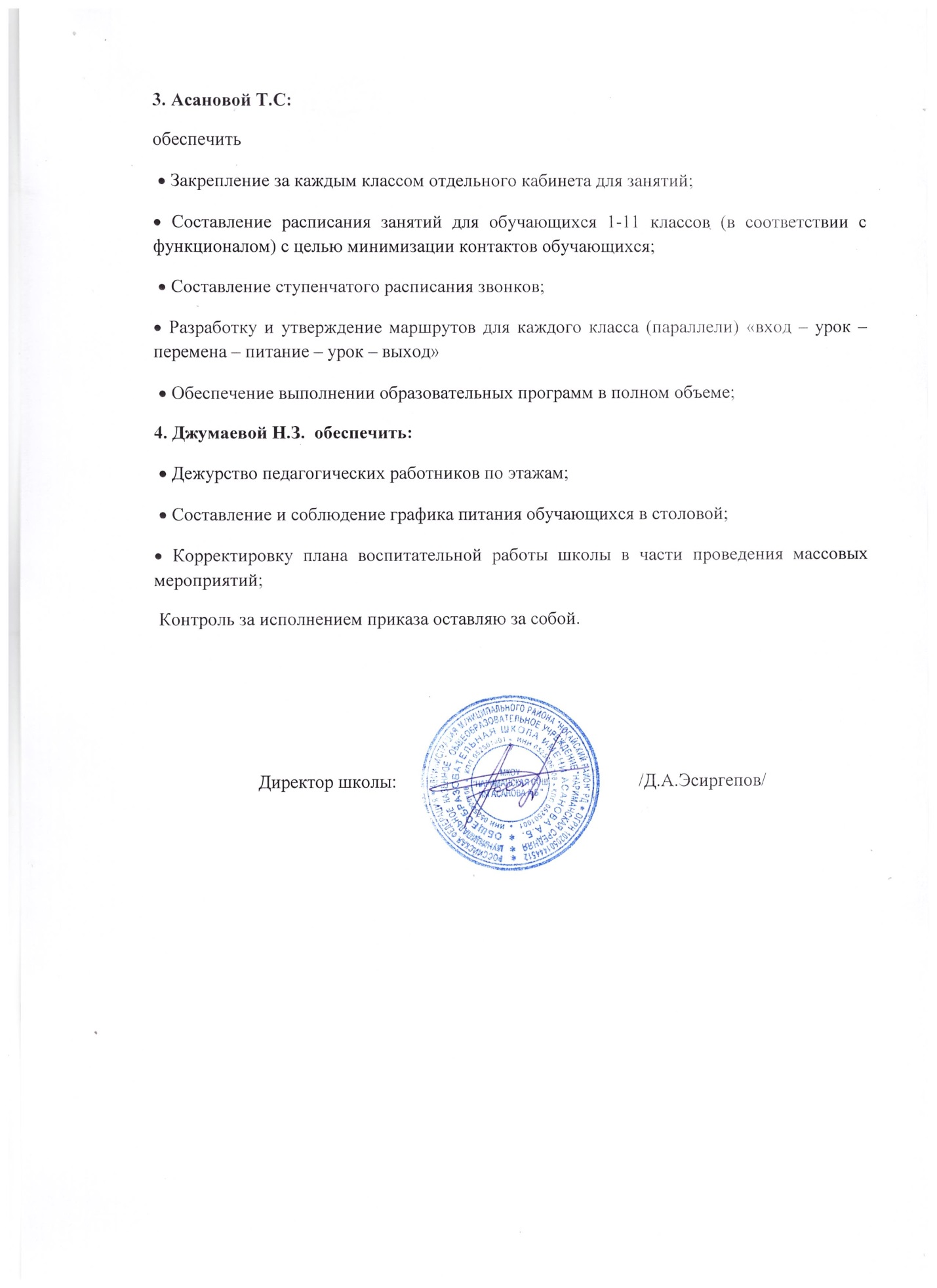 